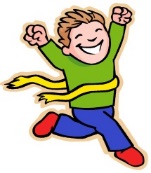 2nd Grade Countdown 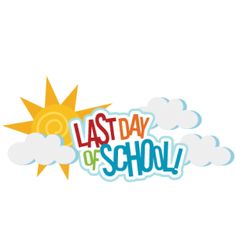 to the End of the YearIt’s hard to believe we are counting down to the end of the year! Our class has worked hard all year and we will be culminating our school year with the following fun activities Wednesday, June 20 : End of Year CelebrationParents are invited to join us from 1:45-2:30 for a little celebration. Each child will share a poem or paragraph about their favorite 2nd grade memory. We will have ice cream and toppings to share. Wear your class shirt!Thursday, June 21: Art is Everywhere! Students will create several fun art projects.Friday, June 22: Hopes and DreamsThe students will look at their Hopes and Dreams from the first week of school and write an end of year writing. They will create posters of how they have changed from the beginning of the year to end of the year.Monday, June 25: Compliment DayThe kids will go around and write compliments or positive remarks about each person (No Peeking!). Once everyone is done, then they will get to see what awesome things their classmates had to say about them.Tuesday, June 26: Ask the ExpertThe class will head upstairs to ask the current 3rd graders questions. They will get to see a third grade room and find out some more about what happens in 3rd grade.Wednesday, June 27: Puzzle Day Your child will be able to bring in a puzzle from home to complete with their classmates. Thursday, June 28: End of Year Slumber PartyYour child can bring a sleeping bag or blanket, pillow and one stuffed animal friend. They can wear their pajamas to school. We will play games, read books and watch a movie.Friday, June 29: Autographs and YearbooksAll students will sign yearbooks (if you have one) and sign class t-shirts (if you give permission)